Nie wszystkie firmy wybiorą szklaną wieżęFirmy, których praca opiera się na kreatywnej współpracy zespołu wolą pracować w kameralnych biurowcach, niż parkach biurowych.Podstawowymi kryteriami wyboru biura jest lokalizacja i jakość powierzchni. Oferta musi oczywiście również mieścić się w ramach założonego budżetu, ale dla niektórych firm niezwykle ważny jest też rodzaj budynku, w którym ulokują swoją siedzibę. Wybór pomiędzy dużym obiektem biurowym, a kameralnym biurowcem wiąże się z profilem działalności firmy.Firmy, którym zależy na poczuciu niezależności, które planują urządzić biuro w oryginalny sposób poszukują raczej powierzchni w mniejszych budynkach. Wnętrza kameralnych biurowców bardziej nadają się do niekonwencjonalnej aranżacji, niż standardowe moduły oferowane w dużych obiektach.Centralnie położone, niewielkie budynki wybierają zwykle spółki działające w marketingu, reklamie, mediach, czy wykonujące kreatywną pracę dla biznesu, jak np. pracownie architektoniczne. Są to firmy, w których pracują ludzie zdecydowanie bardziej nastawieni na współpracę niż rywalizację. Takie firmy stawiają na kameralne budynki, które oferują ciekawe rozwiązania architektoniczne i przyjazne otoczenie. Z reguły omijają duże, typowe parki biurowe, w których pryncypialna jest anonimowość i procedury.Ład korporacyjny kompatybilny z parkiem biurowym W mniej zestandaryzowanym wnętrzu łatwiej jest zaaranżować przestrzeń, która będzie wspierać kreatywną pracę zespołu. W biurowcu z elektroniczną kontrolą dostępu, oferującym klasyczne moduły trudniej jest stworzyć atmosferę sprzyjającą wzajemnej komunikacji i wymianie myśli. Mniejsze budynki zapewniają do tego lepsze warunki i często bardziej atrakcyjne środowisko pracy niż duże.Do szklanych kompleksów biurowych, które wyrastają na ulicach dużych miast, wprowadzają się z kolei firmy funkcjonujące w strukturach korporacyjnych, centra obsługi biznesu, czy wielodziałowe przedsiębiorstwa, działające na rynkach międzynarodowych.Wciąż niszową aktywnością deweloperów jest rewitalizacja kamienic, czy obiektów industrialnych i przystosowywanie ich do funkcji biurowych. A to właśnie takie budynki mogą zaoferować niekonwencjonalne wnętrza, w których najczęściej aranżowane są najbardziej niepowtarzalne biura.Nietypowa przestrzeń sprzyja kreowaniu nowoczesnego środowiska pracyJacek Ochnik, prezes zarządu Ochnik Development, przyznaje że najemcy poszukują elastycznej powierzchni biurowej, która sprzyja kreowaniu środowiska pracy w nowoczesnym wydaniu. - W warszawskim kompleksie Dzielna 60 w zmodernizowanych budynkach fabrycznych oferujemy biura loftowe w formie gabinetowej, open space lub mieszanej w zależności od zgłaszanych przez firmy potrzeb. Industrialna przestrzeń z widocznymi elementami dawnych konstrukcji nośnych budynków otwiera większe możliwość aranżacyjne niż standardowa powierzchnia i pozwala na szybkie dokonywanie ewentualnych zmian. To ekskluzywna oferta rynkowa, która kusi najemców. - mówi Jacek Ochnik.Prezes Ochnik Development zauważa, że firmy mają teraz znacznie większe oczekiwania niż wcześniej, kiedy wystarczył parking, winda i kantyna. - Najemcy poszukają wygodnych adresów. Biurowiec to dziś nie tylko miejsce pracy, ale także miejsce spotkań i miejsce, gdzie można odpocząć.Nowoczesne obiekty budują swoją wartość dodaną poprzez tworzenie dodatkowych funkcjonalności. Należą do nich miejsca do odpoczynku i uprawiania sportu, usługi gastronomiczne, gabinety kosmetyczne i medyczne, punkty handlowe i usługowe, a nawet przedszkola. Dzięki temu budynek wyróżnia się na tle innych, co ma znaczenie w warunkach dużej konkurencji rynkowej. Takie działania to często składowa nakreślonej strategii marketingowej - dodaje Jacek Ochnik.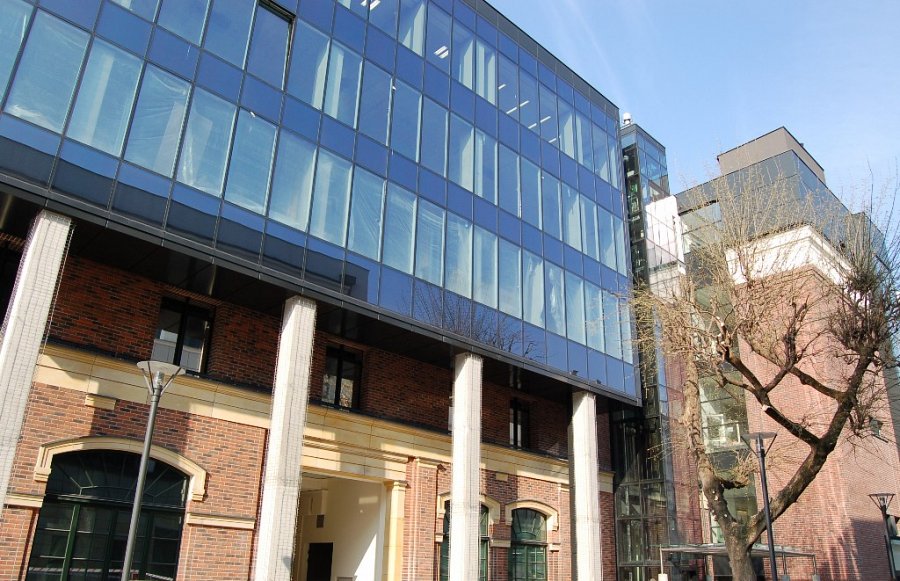 Więcej wiadomości Dzielna60.pl